Дата: выполнения: 13-14. 04.2020г. ПРАКТИЧЕСКОЕ ЗАНЯТИЕ  №33-40Тема:Моя биография.Фонетический материал: - правильное произношение дат, лет и времени.Лексический материал по темам «Биография», «Известные люди».Грамматический материал:- правильное употребление глагола tobe в Прошедшем простом времени;- образование и употребление правильных и неправильных глаголов в Прошедшем простом времени;- порядок слов в утвердительном предложении, используя Прошедшее простое время.-употребление предлогов времени и местаЦель: совершенствование и развитие навыков устной и письменной речи, навыков чтения и перевода текста профессиональной направленности на английском языке.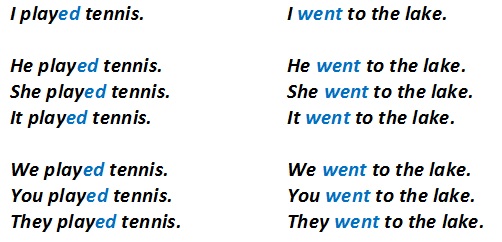 Look! Our cat … a mouse. (catch) (Посмотри!Наша кошка поймала мышь.)He … a job through the Internet last week. (find) (Он нашел работу через интернет на прошлой неделе.)I drank some juice and … much better. (feel) (Я выпил немного сока и почувствовал себя намного лучше.)We just … over the Amazon. (fly) (Мы только что пролетели над Амазонкой.)They … a new concert-hall in August. (build) (Они построили новый концертный зал в августе.)Pete … a parcel to New York on Monday. (send) (Петя отправил бандероль в Нью-Йорк в понедельник.)My dad … me some money before I left. (give) (Отец дал мне немного денег, перед тем как я ушел.)I already … you 200 dollars. (lend) (Я уже дал тебе взаймы 200 долларов.)The trainer … the ball to me but I didn’t catch it. (throw) (Тренер бросил мне мяч, но я его не поймал.)She … exclusive clothes and drove expensive cars. (wear) (Она носила эксклюзивную одежду и водила дорогие машины.)I … plenty of photos in Brazil. (take) (Я сделал много фотографий в Бразилии.)My neighbor … me unbelievable news today. (tell) (Моя соседка рассказала мне невероятные новости сегодня.)My son was sleeping, so I … the door quietly. (shut) (Мой сын спал, поэтому я тихо закрыл дверь.)I woke up at 7, … my bed and went to the bathroom. (make) (Я проснулась в 7, заправила кровать и  пошла в ванную.)I walked into the house and … some strange noise. (hear) (Я вошел в дом и услышал какой-то странный шум.)We never … a double-decker before. (see) (Мы никогда раньше не видели двухэтажный автобус.)It’s the best picture you ever … (draw) (Это лучший рисунок, который ты когда-либо рисовал.)Somebody … my purse. (steal) (Кто-то украл мой кошелек.)Food prices … twice last year. (grow) (Цены на продукты возросли вдвое в прошлом году.)Jane … her new passport last month. (get) (Джейн получила новый паспорт в прошлом месяце.)Выполненные работы отправлять:    klimenko.xelen@yandex.ruНа английском языкеПеревод на русский языкMy BiographyМоя биографияLet me introduce myself. My full name is Irina Nikolayevna Snatkina. I’m 16 years old. I was born on November 11th, 1996 in Rostov-on-Don. It is a large city in southern Russia. I grew up and studied in this city. Many young people would want to be on my place as Rostov opens up numerous career opportunities. My parents are both doctors. My mum’s name is Elena and she is a dentist. My dad’s name is Kirill and he is a cardiologist. They both have noble jobs as they help other people from day to day. When I was little we often visited my grandparents who live in a small village in Rostov region. They have a large country house with a garden behind it. My grandmother liked working in her own garden. Every year she has a rich harvest of fruit and vegetables. My grandfather is a mechanic and he likes fixing things. I have positive memories of the village they lived in because each time I came to visit I went for a walk with local kids. I’ve had many good friends there. Sometimes when my granddad went fishing he took me with him. I could never catch a fish but I liked watching him. My grandmother also spent lots of time with me. She often told me interesting stories and she taught me how to cook an apple-pie. The school where I studied was right behind our block of flats. My favourite subjects included History, Geography and Foreign languages. This year I’ve graduated from high school and now I’m going to enter a local Law school. My parents were a bit disappointed because they’ve always wanted me to get medical education. However, I’ve made up my mind to become a lawyer. I think it’s a popular and demanded profession nowadays. My dream is to succeed in my profession and to study further at the university. After graduation I want to travel a bit around Europe.Разрешите мне представить себя. Мое полное имя Ирина Николаевна Снаткина. Мне 16 лет. Я родилась 11 ноября 1996 года в Ростове-на-Дону. Это большой город на юге России. Я выросла и училась в этом городе. Многие молодые люди хотели бы быть на моем месте, так как Ростов открывает многочисленные возможности для карьерного роста. Мои родители оба являются врачами. Мою маму зовут Елена, и она стоматолог. Моего отца зовут Кирилл и он кардиолог. У них обоих благородная работа, поскольку они помогают другим людям изо дня в день. Когда я была маленькой, мы часто посещали бабушку и дедушку, которые живут в небольшой деревне в Ростовской области. У них большой загородный дом, за которым есть сад. Моя бабушка любит работать в своем саду. Каждый год у нее богатый урожай фруктов и овощей. Мой дедушка механик и ему нравится все чинить. У меня положительные воспоминания о деревне, в которой они жили, потому что каждый раз, когда я навещала их, я ходила гулять с местными детьми. У меня там было много хороших друзей. Иногда, когда мой дедушка ходил на рыбалку, он брал меня с собой. У меня никогда не получалось поймать рыбу, но мне нравилось наблюдать за ним. Моя бабушка также проводила много времени со мной. Она часто рассказывала мне интересные истории, и научила меня готовить яблочный пирог. Школа, в которой я училась, находилась прямо позади нашего многоквартирного дома. Моими любимыми предметами были история, география и иностранные языки. В этом году я окончила старшие классы, и теперь собираюсь поступать в местный юридический техникум. Мои родители были немного разочарованы, потому что они всегда хотели, чтобы я получила медицинское образование. Тем не менее, я решила, что буду юристом. Я думаю, что это популярная и востребованная профессия в настоящее время. Я мечтаю добиться успеха в своей профессии и учиться дальше в университете. После окончания университета я хочу немного попутешествовать по Европе.InfinitivePast SimplePast ParticipleПереводПроизношениеbewasbeenбытьби-уаз-бинbecomebecamebecomeстать, сделатьсябика́м-бике́йм-бика́мbeginbeganbegunначинатьбеги́н-беге́н-бега́нbitebitbittenкусатьбайт-бит-би́ттенblowblewblownдутьбло́у-блю-бло́унbreakbrokebrokenломатьбрейк-бро́ук-бро́кенbringbroughtbroughtприноситьбринг-брот-бротbuyboughtboughtпокупатьбай-бот-ботcatchcaughtcaughtловитькэч-кот-котchoosechosechosenвыбиратьчуз-чо́уз-чо́зенcomecamecomeприходитькам-кейм-камcostcostcostстоитькост-кост-костcutcutcutрезатькат-кат-катdodiddoneделатьду-дид-данdrawdrewdrawnрисоватьдро-дрю-дро́унdrinkdrankdrunkпитьдринк-дренк-дранкdrivedrovedrivenвестидрайв-дро́ув-дри́венeatateeatenестьит-эйт-и́тенfallfellfallenпадатьфолл-фелл-фа́ленfeelfeltfeltчувствоватьфил-фелт-фелтfightfoughtfoughtдратьсяфайт-фот-фотfindfoundfoundнаходитьфайнд-фа́унд-фа́ундflyflewflownлетатьфлай-флю-фло́унforgetforgotforgottenзабыватьфоге́т-фого́т-фого́ттенgetgotgotстановиться, получатьгет-гот-готgivegavegivenдаватьгив-гейв-ги́венgowentgoneидтигоу-вент-гонgrowgrewgrownрастигроу-грю-гро́унhanghunghungвешать, висетьхэнг-ханг-хангhavehadhadиметьхэв-хэд-хэдhearheardheardслышатьхи́ар-хёрд-хёрдhidehidhiddenпрятатьхайд-хид-хи́дденhithithitударятьхит-хит-хитholdheldheldдержатьхолд-хелд-хелдhurthurthurtранитьхёрт-хёрт-хёртkeepkeptkeptхранитькип-кепт-кептknowknewknownзнатьноу-нью-но́унlaylaidlaidкластьлэй-лэйд-лэйдleadledledвестилид-лед-ледlearnlearnt
learnedlearnt
learnedучить, изучатьлёрн-лёрнт-лёрнтleaveleftleftоставлятьлив-лефт-лефтlendlentlentодалживатьлэнд-лэнт-лэнтletletletпозволятьлэт-лэт-лэтlielaylainлежатьлай-лэй-лэйнloselostlostтерятьлуз-лост-лостmakemademadeделатьмейк-мейд-мейдmeanmeantmeantзначитьмин-мэнт-мэнтmeetmetmetвстречатьмит-мет-метpaypaidpaidплатитьпэй-пэйд-пэйдputputputкластьпут-пут-путreadreadreadчитатьрид-рэд-рэдringrangrungзвенетьринг-рэнг-рангrunranrunбежатьран-рэн-ранsaysaidsaidсказатьсэй-сэйд-сэйдseesawseenвидетьси-со-синsellsoldsoldпродаватьсэлл-солд-солдsendsentsentпосылатьсэнд-сэнт-сэнтsetsetsetставить, кластьсэт-сэт-сэтshineshoneshoneсиятьшайн-шон-шонshootshotshotстрелятьшут-шот-шотshowshowedshownпоказыватьшоу-шо́уд-шо́унshutshutshutзакрыватьшат-шат-шатsingsangsungпетьсинг-сэнг-сангsitsatsatсидетьсит-сэт-сэтsleepsleptsleptспатьслип-слепт-слептspeakspokespokenговоритьспик-спо́ук-спо́кенspendspentspentтратить, проводить (время)спэнд-спэнт-спэнтstandstoodstoodстоятьстэнд-студ-студstealstolestolenкрастьстил-стол-сто́ленstingstungstungжалитьстинг-станг-стангswimswamswumплаватьсвим-свем-свамtaketooktakenбратьтейк-тук-те́йкенteachtaughttaughtобучатьтич-тот-тотtelltoldtoldсказатьтэлл-толд-толдthinkthoughtthoughtдуматьсинк-сот-сотthrowthrewthrownбросатьсро́у-срю-сро́унwakewokewokenбудить, просыпатьсявэйк-во́ук-во́кенwearworewornноситьвэ́ар-вор-ворнwinwonwonпобеждатьвин-вон-вонwritewrotewrittenписатьрайт-ро́ут-ри́ттен